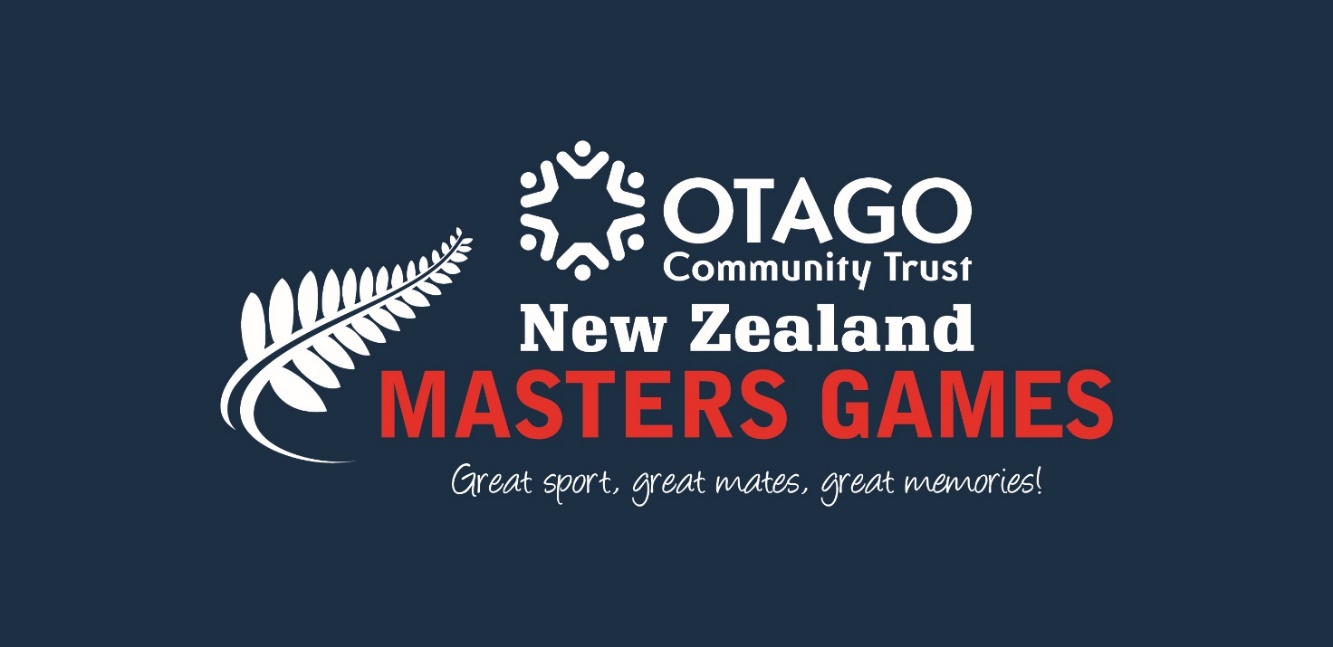 PLEASE NOTE:At the end of October, the government released the latest COVID-19 Response tool, the COVID-19 Protection Framework.This framework introduces the use of a Vaccine Pass as a requirement for large events at both the Green & Orange levels. Keeping our volunteers, staff, entrants, and stakeholders safe is very important to us, and the Masters Games team will support the governments vaccination certificate mandate.Under this new framework, the New Zealand Masters Games will be able to take place as long as we ensure all staff and members of the public attending the event are fully vaccinated. As such, following the Government mandate, production of a Vaccine Pass will be a mandatory condition of entry for all entrants and supportersANZAS Ice Figure Skating CompetitionDunedin New ZealandSaturday 5   &   Sunday 6    February 2022Hosted by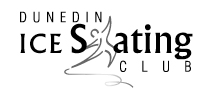 This event is sanctioned by the NZIFSA		Dunedin Ice Stadium 101 Victoria Road St Kilda South DunedinContact: Sue Hoseit  	Mbl: 0274438123	Email:   sue.abr@xtra.co.nz. ANZAS Ice Figure Skating CompetitionDunedin New ZealandAdult Competition for Men, Ladies, Pairs, Ice Dance, Stroking and Synchronized SkatingOrganised by the Dunedin Ice Skating Club in Dunedin New ZealandSpecial Requirements:The NZMG ANZAS Ice Figure Skating Competition 2022 will be conducted in accordance with the NZIFSA Constitution and Regulations, and this Announcement. If there is a conflict between pertinent ISU Regulations or Communications and provisions set forth in this Announcement, the provisions in the Announcement govern.Participation in the NZMG Ice Figure Skating ANZAS Competition 2022 is open to all skaters who belong to a club affiliated to an ISU Member Federation (hereafter called “Member”), as per ISU Rule 107, paragraph 14, and qualify with regard to eligibility, according to ISU Rule 102, provided their ages fall within the limits specified in this Announcement and they meet the participation requirements. All New Zealand skaters must be a member of an NZIFSA affiliated club or non-resident guests and must be eligible persons as per NZIFSA Rule 103 and meet the requirements of NZIFSA Rule 202Professional skaters may only compete in grades Silver & aboveAge of participants as at 1 July 2021Competitors may compete in a maximum of 3 events plus Synchro Team/Skills event, and Creative PerformanceAwards:  Will be presented for 1st, 2nd & 3rd places in each event at the conclusion of each dayJudging: The International Skating Union Judging System (IJS) will be used for all NZIFSA grades and all additional dance and interpretive events.  For all other grades placings will be determined by majority opinion of the judges.Entry Deadline:Skaters must enter on NZMG online at www.nzmg.org.nz this indicates the events and grades you will enter. The age category will be determined by your age entered in the entry form and in accordance with the following Age categories.Age categories for Ladies and Men Free Skating events:	Class I 		skaters born between		1st July 1986 and 30th June 2003Class II		skaters born between		1st July 1966 and 30th June 1986Class III		skaters born on or before	30th June 1966 Age category for Dance and Pairs Events is determined by the youngest skater’s age. The “Planned Program Content Sheet” and the “Competition Music Information” forms contained in this document must be sent to Sue Hoseit Email  sue.abr@xtra.co.nzChanged PPC or Competition Music Information forms must be handed in to the organiser.Registration Fee The entry fee must be paid to NZMG:Registration to Masters Games varies as detailed and gives you access to other sports and to the Games Venue (Party Town) NZMG Supporter (non competitor) - $45 Available from 20 August What do you get for your Supporter Fee?Souvenir Games programme handbookExclusive access to nightly entertainment at the Games VillageEntry to Welcome Ceremony and Farewell PartyQuality souvenir bagFree entry to all Games sports venuesNZMG Registration FeeWhat do you get for your Registration Fee?Opportunity to participate in one or more national standard professionally organised sport competitionsSouvenir Games programme handbookExclusive access to nightly entertainment (9 nights) at the Octagon HubEntry to Welcome Ceremony and Farewell PartyQuality souvenir bagFree entry to all Games sports venuesMedals for place-getters in qualifying eventsNZMG Early Bird Registration $70 - Entries accepted until 30 November 2021 NZMG Standard Registration $100 - Entries accepted from 1 December 2021 until 11 January 2022NZMG Late Registration $130 Entries may be accepted from 12 January 2022 ANZAS Ice Figure Skating Events:$65 per person per singles event$50 per person per dance or pairs eventSynchronized Team or Skills event $25 per team memberCreative Event $25 per team member Closing Date for Entries: Closing date is 21 Jan 2022. Should NZMG be cancelled due to Covid 19, regulations, an alternative event will be considered and advised as soon as practical. Please note the date for entering Stroking has been extended to 31 January, please register through Sue Hoseit as sue.abr@xtra.co.nzMUSIC DETAILS AND PLANNED PROGRAM CONTENT FORMCompetitors need to provide the details of the music they are skating to.  For Pattern Dance, if using the supplied ISU or non-ISU tracks, please state which track. All competitors in Free Skating, Rhythm Dance, Free Dance, Synchronized skating must also submit for each program their planned program content (PPC) information.  PPC not required for Interpretive Grades. Competitors must complete either the electronic form on the NZIFSA website or submit the Music and PPC Form with their entry.  Changed PPC sheets must be handed in to the Accreditation desk at the time of registration for the information of the Technical Panel.  Entries will not be accepted without a completed PPC, either hard copy or electronic.MUSIC FILES Music is to be sent via email to music4disc@gmail.com in MP3 format. Files MUST be saved with competitor’s grade, SP / FS / INT and full name eg: “Bronze Ladies II FS Jane Jones” by (21 January 2022).  ADULT GRADESADULT AGE GROUPSMinimum Age 18 years as at 1 July 2021 – no maximum age limit.  Age categories for Bronze, Silver, Gold and Elite grades are divided up as per NZIFSA Rules & Regulations for Freeskate, Interpretive Pairs, Solo Dance and Dance events as detailed aboveOnce entries have been received, we will confirm age groupings for all other events.Adult Interpretive, adult Freeskating & Pairs Freeskating Programs    All programs to be skated to music.  Vocal music is permitted. No props are permitted. ADULT INTERPRETIVE The Interpretive programs will be judged only on the basis of the five Component Marks. The program should consist of skating moves selected for their value to enhance the skater’s interpretation of the music rather than for their technical difficulty. Skaters will be judged on their ability to interpret the music and develop a theme by using their skating skills.Copper, Pewter, Bronze & Silver 1 Min 30 secs +/- 10 secs.  Gold 2 Min 10 secs maximum.Adult Stroking Not required to have passed any medal tests, however skaters holding tests must skate Pewter level or higher.  Stroking - Up to 4 skaters may be on ice at same timeAll perimeter stroking will be performed in an anticlockwise direction around the rink.ADULT Freeskating Bronze, Silver, Gold & Elite  Requirements as per NZIFSA Rule 226.4   ADULT PAIRS FREESKATINGRequirements as per NZIFSA Rule 227.4Adult Solo Dance & Partner Dance Partnership for Zinc & Copper can consist of male/female or female/female.  All other grades must be male/female partnership.    One person may partner up to 2 persons but may only receive one award. Where a partnership spans different age groups the age of the youngest skater will be used to determine the category.   For Zinc, Copper, & Pewter Grades up to 2 couples or 4 dancers may be on ice at same time.Synchronized Skills & Synchronized TeamsCREATIVE PERFORMANCETeams of   4 – 16 Skaters    -      Duration:    Up to a maximum of 3 minutesSkaters may perform in a group of four but not more than 16 skaters. Props and vocal music are permitted.  Costumes should enhance the feeling created by the performance and reflect the meaning of the story or theme.   No bobby-pins, feathers, or anything else that may fall to the ice and be hazardous to the skaters are allowed, a deduction will be taken.PRACTICE ICE: The official practice schedule will be sent to competitors. Additional practice ice will be available on Friday 4 Feb. Prior to this, competitors can practice on DISC club ice times. Times to be advised, and will be published on Dunedin Ice Stadium Website – www.DunedinIceStadium.co.nz under “what’s on” and calendar. Or follow this link https://www.rectimes.app/dunedinicestadium/index/index  Cost is a single session.Please address all requests for information related to additional sessions to:Sue Hoseit sue.abr@xtra.co.nzTENTATIVE TIME SCHEDULEPlease note: This schedule is subject to changes!Friday Jan 31	Unofficial Practice TBARegistration Saturday Feb 1	Official Practice 8.00am -11.00am Competition 2.00pm – 6.00 pmOfficial NZMG Opening Ceremony Sunday Feb 2	Official Practice 8.00am -10.00am Competition 10.00am – 1.00 pmEvening dinner, drinks and entertainment at NZMG Games Village every night at the University Hub – heaps of fun until really late!!NZMG - ANZAS Ice Figure Skating CompetitionDunedin New Zealand5,6 February 2022COMPETITOR MUSIC FORMThis form must be returned prior to the competition starting.Please fill in clearly and email back to sue.abr@xtra.co.nzNZMG - ANZAS Ice Figure Skating CompetitionDunedin New Zealand5-6 February 2022PLANNED PROGRAMME CONTENT FORMPlease complete and email back to sue.abr@xtra.co.nz ELEMENTS IN ORDER OF SKATINGCopper Interpretive (1st timers)Pewter Interpretive Bronze InterpretiveSilver Interpretive Gold Interpretive To Include Maximum 2 Jumps & 2 SpinsTo Include Maximum 2 Jumps & 2 SpinsAs per NZIFSA Rule 226.5As per NZIFSA Rule 226.5As per NZIFSA Rule 226.5Adult Interpretive Pairs (open)1 Min 30 secs +/- 10 secsTo Include Maximum 2 Jumps, 2 Spins and 2 Lifts. PewterForward Russian Stroking 1 circuit around rink perimeter with crossovers at each end.Backward Russian Stroking 1 circuit around rink perimeter with crossovers at each end.Forward Power 3 turns (Left or Right Foot) – ½ length of rinkBronzeFive Step Mohawk Sequence – 1 length of rinkAlternating Forward Inside Three-Turns – across the rinkAlternating Backward Crossovers to Backward Outside Edges – 1 length of rinkForward Power 3 turns – ½ length of rink on each footSilverForward Outside – Back Inside Three -Turns in the Field - ½ length of rink on each footForward and Backward Free Skate Cross Strokes – ½ length of eachEight step Mohawk - two sequences in each direction.  Performed as a figure eightBackward Power Three-Turns - three to five per circle in a figure eight patternGoldForward Outside Double 3 turns – 1 lengthBackward Inside Double 3 turns – 1 lengthBackward Power Circle – choice of directionInside Slide Chasse Pattern – 1 lengthBronze Freeskating1 min 40 secs +/- 10 secsMaximum 7 ElementsSilver Freeskating2 mins +/- 10 secsMaximum 8 ElementsGold Freeskating2 mins 50 secs +/- 10 secsMaximum 9 ElementsElite Freeskating3 mins +/- 10 secsMaximum 10 ElementsBronzeSilverGoldElite2 mins +/- 10 secs2 mins 20 secs +/- 10 secs2 mins 40 secs +/- 10 secs3 mins 30 secs +/- 10 secsSOLO DANCESOLO DANCEPARTNER DANCEPARTNER DANCEZincDutch WaltzTango CanastaDutch WaltzTango CanastaCopperTango CanastaGolden Skaters’ WaltzTango CanastaGolden Skaters’ WaltzPewterTango FiestaSwing DanceTango Fiesta Swing DanceBronze  (as / NZIFSA)Tango Fiesta, Willow Waltz Willow WaltzFoxtrotSilver (as / NZIFSA)FoxtrotPaso DobleRocker FoxtrotStarlight WaltzGold   (as / NZIFSA)Blues(Gold & Elite)Westminster Waltz(Gold & Elite)Viennese WaltzQuickstepElite   (as / NZIFSA)Blues(Gold & Elite)Westminster Waltz(Gold & Elite)Ravensburger WaltzQuickstepSynchro Skills Adults 18+Adult SynchroTeams 18+8-16 Team MembersUp to 3 min 10 secs Skated to musicNo Test RequirementsAdults  18yrs & over 8-16 Team Members 3 min +/- 10 secs Skated to music As per NZIFSA RegsAdults  18yrs & overFor pairs and dance couples it is sufficient if one partner fills in this formFor pairs and dance couples it is sufficient if one partner fills in this formCompetitor(s): ClubEvent: Rhythm Dance/ Interpretive Rhythm Dance/ Interpretive Rhythm Dance/ Interpretive Rhythm Dance/ Interpretive Rhythm Dance/ Interpretive Rhythm Dance/ Interpretive Rhythm Dance/ Interpretive Rhythm Dance/ Interpretive Rhythm Dance/ Interpretive Rhythm Dance/ Interpretive Rhythm Dance/ Interpretive 1Name of Music:Name of Music:1Composer:Duration of Music: Duration of Music: 1Orchestra: Orchestra: Orchestra: Orchestra: Orchestra: Orchestra: Record Label / Number: Record Label / Number: Record Label / Number: Record Label / Number: 2Name of Music:Name of Music:2Composer:Duration of Music: Duration of Music: 2Orchestra: Orchestra: Orchestra: Orchestra: Orchestra: Orchestra: Record Label / Number: Record Label / Number: Record Label / Number: Record Label / Number: 3Name of Music:Name of Music:3Composer:Duration of Music: Duration of Music: 3Orchestra: Orchestra: Orchestra: Orchestra: Orchestra: Orchestra: Record Label / Number: Record Label / Number: Record Label / Number: Record Label / Number: Free Skating / Free DanceFree Skating / Free DanceFree Skating / Free DanceFree Skating / Free DanceFree Skating / Free DanceFree Skating / Free DanceFree Skating / Free DanceFree Skating / Free DanceFree Skating / Free DanceFree Skating / Free DanceFree Skating / Free Dance1EventEvent1Name of Music:Name of Music:1Composer:Duration of Music:  Duration of Music:  1Orchestra:    Orchestra:    Orchestra:    Orchestra:    Orchestra:    Orchestra:    Record Label / Number: Record Label / Number: Record Label / Number: Record Label / Number: 2EventEventEventEvent2Name of Music:Name of Music:Name of Music:2Composer:Composer:Composer:Duration of Music: Duration of Music: 2Orchestra:  Orchestra:  Orchestra:  Orchestra:  Orchestra:  Orchestra:  Record Label / Number: Record Label / Number: Record Label / Number: Record Label / Number: 3:Event:Event3Name of MusicName of Music3Composer:Duration of Music: Duration of Music: 3Orchestra: Orchestra: Orchestra: Orchestra: Orchestra: Orchestra: Record Label / Number: Record Label / Number: Record Label / Number: Record Label / Number: Signature:Date:COMPETITORS NAMECLUBCOUNTRYCATEGORYRhythm DanceFreeskating/Free Dance111223243536474859510611612713714815816Signature:Date: